Conjugaison du subjonctif imparfait ( EL PRETÉRITO IMPERFECTO DEL SUBJUNTIVO )En français, le subjonctif imparfait ne s'utilise plus.Par exemple, on dit : Je voulais qu'il vienne. Et pas : Je voulais qu'il vînt (ce qu'on devrait dire).En espagnol, le subjonctif imparfait s'utilise régulièrement, et il faut le connaître pour la concordance des temps.Formation : On se base sur la dernière personne du pluriel du prétérit et on remplace la terminaison « on » par « a/as/a/amos/ais/ an.EXEMPLES :Attention à l'accent écrit à la 1° personne du pluriel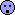 Attention ! Si un verbe est irrégulier au prétérit, il garde la même irrégularité au subjonctif imparfait.Quelques verbes irréguliers : (la liste ci-dessous n'est pas exhaustive)Dar ---> dieron : diera, dieras , diera , diéramos , dierais, dieranSaber --> supieron : supiera, supieras, supiera, supiéramos, supierais, supieranDecir ---> dijeron : dijera , dijeras , dijera, dijéramos, dijeran…Remarque : L'imparfait du subjonctif peut aussi se construire avec les terminaisons "-se , -ses , -se , -semos , -ses/seis , -sen" toujours à partir de la 3e personne du pluriel du passé simple.On peut employer l'une ou l'autre de ses formes indifféremment.Quand employer le subjonctif imparfait ?  Quand le verbe dont le subjonctif dépend est au passé simple, imparfait, plus-que-parfait ou conditionnel, on utilise le subjonctif imparfait. (Concordance des temps).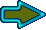 Quería una criada que supiera cocinar.Me encantaría que mis amigas vinieran a mi fiesta de cumpleaños.Pour exprimer des doutes sur des faits passés.Dudaba que mis alumnos entendieran la lección de hoy.No sabía que pudieras superar la prueba.Quand le verbe de la proposition principale est au présent, mais dans la subordonnée on parle des faits passés.Los niños están contentos de que sus padres llegaran tan temprano a casa.Quand on exprime des souhaits peu probables ou impossibles de réaliser en utilisant 'Si'. Si 'Hidalgo' tuviera bastante dinero, daría  la vuelta al mundo.Avec  l'expression 'como si'.Este niño habla bien como si fuera un adulto.Une utilisation courante de l'imparfait du subjonctif est de faire des réclamations ou des demandes avec courtoisie en utilisant les verbes : 'querer', 'deber' y 'poder'.¿Quisiera decirme la hora, por favor?3e pp du passé simple(indicatif)hablaron/comieron/vivieron          Subjonctif Imparfaityohabla-ra/comie-ra/vivie-ratúhabla-ras/comie-ras/vivie-rasél / ella / ustedhabla-ra /comie-ra/vivie-ranosotros(-as)hablÁ-ramos/comiÉ-ramos/viviÉ-ramosvosotros(-ras)habla-rais /comie-rais/vivie-raisellos(-as) / ustedeshabla-ran/comie-ran/vivie-ran